Załącznik Nr 1 do Regulaminu Organizacyjnego Miejskiego Zarządu Budynków Komunalnych w Kędzierzynie-Koźlu nadanego Zarządzeniem wewnętrznym Nr 25/2023 Dyrektora Miejskiego Zarządu Budynków Komunalnych w Kędzierzynie-Koźlu z dnia 31 lipca 2023 rokuSchemat struktury organizacyjnej Miejskiego Zarządu Budynków Komunalnych w Kędzierzynie-Koźlu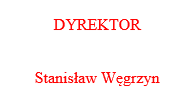 